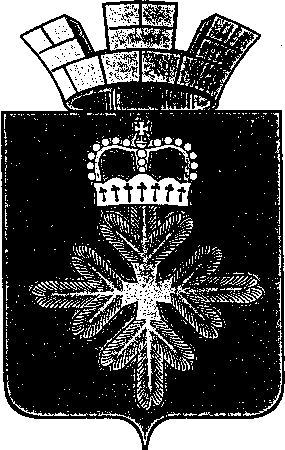 ПОСТАНОВЛЕНИЕАДМИНИСТРАЦИИ ГОРОДСКОГО ОКРУГА ПЕЛЫМВ целях реализации Указа Президента Российской Федерации от 07.05.2012 № 600 «О мерах по обеспечению граждан Российской Федерации доступным и комфортным жильем и повышению качества жилищно-коммунальных услуг», руководствуясь Постановлением Правительства Свердловской области от 24.12.2014 № 1182-ПП «О комплексе мер («дорожной карте») по развитию жилищно-коммунального хозяйства Свердловской области», Уставом городского округа Пелым, администрация городского округа Пелым ПОСТАНОВЛЯЕТ: Утвердить комплекс мер («дорожную карту») по развитию жилищно-коммунального хозяйства городского округа Пелым (прилагается).Опубликовать настоящее постановление в газете «Пелымский вестник» и разместить на официальном сайте городского округа Пелым в сети «Интернет».  Контроль за исполнением настоящего постановления возложить на заместителя главы администрации городского округа Пелым А.А. Боброва.Глава городского округа Пелым                                                          Ш.Т. АлиевУтвержденпостановлением администрациигородского округа Пелымот  18.11.2015 г. № 387КОМПЛЕКСМЕР ("ДОРОЖНАЯ КАРТА") ПО РАЗВИТИЮ ЖИЛИЩНО-КОММУНАЛЬНОГОХОЗЯЙСТВА ГОРОДСКОГО ОКРУГА ПЕЛЫМот  18.11.2015 г.  № 387п. ПелымОб утверждении комплекса мер («Дорожной карты»)по развитию жилищно-коммунального хозяйствагородского округа ПелымN строкиНаименование мероприятияОжидаемый результатПредлагаемый механизм реализацииИндикаторыИндикаторыИндикаторыСрок исполненияИсполнительN строкиНаименование мероприятияОжидаемый результатПредлагаемый механизм реализациинаименование (единица измерения)наименование (единица измерения)целевое значение1234556781.Раздел 1. ФУНКЦИОНИРОВАНИЕ РЕГИОНАЛЬНОЙ СИСТЕМЫ КАПИТАЛЬНОГО РЕМОНТА ОБЩЕГО ИМУЩЕСТВА В МНОГОКВАРТИРНЫХ ДОМАХРаздел 1. ФУНКЦИОНИРОВАНИЕ РЕГИОНАЛЬНОЙ СИСТЕМЫ КАПИТАЛЬНОГО РЕМОНТА ОБЩЕГО ИМУЩЕСТВА В МНОГОКВАРТИРНЫХ ДОМАХРаздел 1. ФУНКЦИОНИРОВАНИЕ РЕГИОНАЛЬНОЙ СИСТЕМЫ КАПИТАЛЬНОГО РЕМОНТА ОБЩЕГО ИМУЩЕСТВА В МНОГОКВАРТИРНЫХ ДОМАХРаздел 1. ФУНКЦИОНИРОВАНИЕ РЕГИОНАЛЬНОЙ СИСТЕМЫ КАПИТАЛЬНОГО РЕМОНТА ОБЩЕГО ИМУЩЕСТВА В МНОГОКВАРТИРНЫХ ДОМАХРаздел 1. ФУНКЦИОНИРОВАНИЕ РЕГИОНАЛЬНОЙ СИСТЕМЫ КАПИТАЛЬНОГО РЕМОНТА ОБЩЕГО ИМУЩЕСТВА В МНОГОКВАРТИРНЫХ ДОМАХРаздел 1. ФУНКЦИОНИРОВАНИЕ РЕГИОНАЛЬНОЙ СИСТЕМЫ КАПИТАЛЬНОГО РЕМОНТА ОБЩЕГО ИМУЩЕСТВА В МНОГОКВАРТИРНЫХ ДОМАХРаздел 1. ФУНКЦИОНИРОВАНИЕ РЕГИОНАЛЬНОЙ СИСТЕМЫ КАПИТАЛЬНОГО РЕМОНТА ОБЩЕГО ИМУЩЕСТВА В МНОГОКВАРТИРНЫХ ДОМАХРаздел 1. ФУНКЦИОНИРОВАНИЕ РЕГИОНАЛЬНОЙ СИСТЕМЫ КАПИТАЛЬНОГО РЕМОНТА ОБЩЕГО ИМУЩЕСТВА В МНОГОКВАРТИРНЫХ ДОМАХ2.Осуществление мониторинга и контроля функционирования региональной программы капитального ремонта общего имущества в МКД с направлением не реже одного раза в месяц информации о результатах проделанной работы в Территориальный отдел фонда содействия капитальному ремонту МКД по Северному управленческому округуПовышение прозрачности и подконтрольности функционирования муниципальной программы капитального ремонта общего имущества в МКДРазработка и заключение соглашения с Территориальным отделом фонда содействия капитальному ремонту МКД по Северному управленческому округу об информационном обмене и осуществлении мониторинга (предоставлении отчета) функционирования региональной программы капитального ремонта общего имущества в МКДПредоставление отчета о функционировании региональной программы капитального ремонта общего имущества в МКДПредоставление отчета о функционировании региональной программы капитального ремонта общего имущества в МКДежемесячно, начиная со II квартала 2015 года«Отдел по управлению имуществом, строительству жилищно-коммунальному хозяйству, землеустройству, энергетике» 3.Раздел 2. ПЕРЕСЕЛЕНИЕ ГРАЖДАН ИЗ АВАРИЙНОГО ЖИЛОГО ФОНДАРаздел 2. ПЕРЕСЕЛЕНИЕ ГРАЖДАН ИЗ АВАРИЙНОГО ЖИЛОГО ФОНДАРаздел 2. ПЕРЕСЕЛЕНИЕ ГРАЖДАН ИЗ АВАРИЙНОГО ЖИЛОГО ФОНДАРаздел 2. ПЕРЕСЕЛЕНИЕ ГРАЖДАН ИЗ АВАРИЙНОГО ЖИЛОГО ФОНДАРаздел 2. ПЕРЕСЕЛЕНИЕ ГРАЖДАН ИЗ АВАРИЙНОГО ЖИЛОГО ФОНДАРаздел 2. ПЕРЕСЕЛЕНИЕ ГРАЖДАН ИЗ АВАРИЙНОГО ЖИЛОГО ФОНДАРаздел 2. ПЕРЕСЕЛЕНИЕ ГРАЖДАН ИЗ АВАРИЙНОГО ЖИЛОГО ФОНДАРаздел 2. ПЕРЕСЕЛЕНИЕ ГРАЖДАН ИЗ АВАРИЙНОГО ЖИЛОГО ФОНДА4.Реализация программы переселения граждан из многоквартирных домов, признанных до 01 января 2012 года в установленном порядке аварийными в связи с физическим износом в процессе их эксплуатации и подлежащими сносу или реконструкцииВ результате реализации Программы планируется переселить 45 граждан из 9 многоквартирных домов, признанных аварийными до 01 января 2012 года в связи с физическим износом в процессе эксплуатации, расселяемой площадью 862,12 кв. метровРеализация муниципальной адресной программы "Развитие жилищно-коммунального хозяйства, обеспечение сохранности автомобильных дорог, повышение энергетической эффективности и охрана окружающей среды в городском округа Пелым на 2015-2021 годы», утвержденной постановлением администрации  городского округа Пелым от 09.12.2014 № 4351. Количество и площадь жилищного фонда, запланированного к ликвидации и фактически ликвидированного (процентов)100100до 01.09.2017«Отдел по управлению имуществом, строительству жилищно-коммунальному хозяйству, землеустройству, энергетике»4.Реализация программы переселения граждан из многоквартирных домов, признанных до 01 января 2012 года в установленном порядке аварийными в связи с физическим износом в процессе их эксплуатации и подлежащими сносу или реконструкцииВ результате реализации Программы планируется переселить 45 граждан из 9 многоквартирных домов, признанных аварийными до 01 января 2012 года в связи с физическим износом в процессе эксплуатации, расселяемой площадью 862,12 кв. метровРеализация муниципальной адресной программы "Развитие жилищно-коммунального хозяйства, обеспечение сохранности автомобильных дорог, повышение энергетической эффективности и охрана окружающей среды в городском округа Пелым на 2015-2021 годы», утвержденной постановлением администрации  городского округа Пелым от 09.12.2014 № 4352. Количество семей, запланированных к расселению, и фактически расселенных (процентов)100100до 01.09.2017«Отдел по управлению имуществом, строительству жилищно-коммунальному хозяйству, землеустройству, энергетике»5.Формирование и актуализация реестра аварийного жилищного фонда, признанного таковым после 01 января 2012 годаСоздание условий для организации работы по дальнейшему расселению граждан из аварийного жилищного фондаЕжегодное утверждение Реестра аварийных домов, расположенных на территории городского округа Пелым1. Наличие актуального реестра аварийного жилищного фонда (реестров)11IV квартал 2015 года«Отдел по управлению имуществом, строительству жилищно-коммунальному хозяйству, землеустройству, энергетике»5.Формирование и актуализация реестра аварийного жилищного фонда, признанного таковым после 01 января 2012 годаСоздание условий для организации работы по дальнейшему расселению граждан из аварийного жилищного фондаЕжегодное утверждение Реестра аварийных домов, расположенных на территории городского округа Пелым2. Объем существующего аварийного жилищного фонда на территории городского округа Пелым в соответствии с данными Федеральной службы государственной статистики и объем жилищного фонда, включенного в реестр аварийного жилищного фонда (кв. м)3 9003 900IV квартал 2015 года«Отдел по управлению имуществом, строительству жилищно-коммунальному хозяйству, землеустройству, энергетике»6.Формирование и утверждение муниципальной адресной программы по переселению граждан из МКД, признанных аварийными после 01 января 2012 годаСоздание условий для организации работы по дальнейшему расселению граждан из аварийного жилищного фондаПринятие постановления администрации городского округа Пелым об утверждении муниципальной адресной программы по переселению граждан из МКД, признанных аварийными после 01 января 2012 годапосле утверждения региональной адресной программы "Переселение граждан на территории Свердловской области из аварийного жилищного фонда" признанных аварийными после 01 января 2012 года"«Отдел по управлению имуществом, строительству жилищно-коммунальному хозяйству, землеустройству, энергетике»7.Реализация мероприятий по расселению граждан из аварийного жилищного фонда, признанного таковым после 01 января 2012 годаСоздание условий для организации работы по дальнейшему расселению граждан из аварийного жилищного фонда и улучшению условий их проживанияПринятие постановления администрации городского округа Пелым об утверждении комплекса мер по расселению граждан из аварийного жилищного фонда, признанного таковым после 01 января 2012 года1. Наличие комплекса мер по расселению граждан из аварийного жилищного фонда, признанного таковым после 01 января 2012 года (комплексов мер) (процентов):реализация комплекса мер в соответствии с установленными сроками (согласно п. 8 мероприятий)«Отдел по управлению имуществом, строительству жилищно-коммунальному хозяйству, землеустройству, энергетике»7.Реализация мероприятий по расселению граждан из аварийного жилищного фонда, признанного таковым после 01 января 2012 годаСоздание условий для организации работы по дальнейшему расселению граждан из аварийного жилищного фонда и улучшению условий их проживанияПринятие постановления администрации городского округа Пелым об утверждении комплекса мер по расселению граждан из аварийного жилищного фонда, признанного таковым после 01 января 2012 года- формирование общего реестра многоквартирных домов (процентов)100100реализация комплекса мер в соответствии с установленными сроками (согласно п. 8 мероприятий)«Отдел по управлению имуществом, строительству жилищно-коммунальному хозяйству, землеустройству, энергетике»7.Реализация мероприятий по расселению граждан из аварийного жилищного фонда, признанного таковым после 01 января 2012 годаСоздание условий для организации работы по дальнейшему расселению граждан из аварийного жилищного фонда и улучшению условий их проживанияПринятие постановления администрации городского округа Пелым об утверждении комплекса мер по расселению граждан из аварийного жилищного фонда, признанного таковым после 01 января 2012 года- проведение обследования межведомственной комиссией администрации городского округа Пелым (процентов)100100реализация комплекса мер в соответствии с установленными сроками (согласно п. 8 мероприятий)«Отдел по управлению имуществом, строительству жилищно-коммунальному хозяйству, землеустройству, энергетике»7.Реализация мероприятий по расселению граждан из аварийного жилищного фонда, признанного таковым после 01 января 2012 годаСоздание условий для организации работы по дальнейшему расселению граждан из аварийного жилищного фонда и улучшению условий их проживанияПринятие постановления администрации городского округа Пелым об утверждении комплекса мер по расселению граждан из аварийного жилищного фонда, признанного таковым после 01 января 2012 года- составление актов и заключений межведомственной комиссией администрации городского округа Пелым по результатам обследования и представленным документам (процентов)100100реализация комплекса мер в соответствии с установленными сроками (согласно п. 8 мероприятий)«Отдел по управлению имуществом, строительству жилищно-коммунальному хозяйству, землеустройству, энергетике»7.Реализация мероприятий по расселению граждан из аварийного жилищного фонда, признанного таковым после 01 января 2012 годаСоздание условий для организации работы по дальнейшему расселению граждан из аварийного жилищного фонда и улучшению условий их проживанияПринятие постановления администрации городского округа Пелым об утверждении комплекса мер по расселению граждан из аварийного жилищного фонда, признанного таковым после 01 января 2012 года- принятия постановления администрации городского округа Пелым "Об утверждении реестра аварийных жилых домов, подлежащих сносу, на территории городского округа Пелым" (шт.)11реализация комплекса мер в соответствии с установленными сроками (согласно п. 8 мероприятий)«Отдел по управлению имуществом, строительству жилищно-коммунальному хозяйству, землеустройству, энергетике»7.Реализация мероприятий по расселению граждан из аварийного жилищного фонда, признанного таковым после 01 января 2012 годаСоздание условий для организации работы по дальнейшему расселению граждан из аварийного жилищного фонда и улучшению условий их проживанияПринятие постановления администрации городского округа Пелым об утверждении комплекса мер по расселению граждан из аварийного жилищного фонда, признанного таковым после 01 января 2012 года2. Объем мероприятий комплекса мер, реализованных в установленные сроки, по отношению к общему количеству мероприятий, включенных в комплекс мер (процентов)100100реализация комплекса мер в соответствии с установленными сроками (согласно п. 8 мероприятий)«Отдел по управлению имуществом, строительству жилищно-коммунальному хозяйству, землеустройству, энергетике»8.Раздел 3. ОБЕСПЕЧЕНИЕ МОДЕРНИЗАЦИИ ОБЪЕКТОВ ЖИЛИЩНО-КОММУНАЛЬНОГО ХОЗЯЙСТВАРаздел 3. ОБЕСПЕЧЕНИЕ МОДЕРНИЗАЦИИ ОБЪЕКТОВ ЖИЛИЩНО-КОММУНАЛЬНОГО ХОЗЯЙСТВАРаздел 3. ОБЕСПЕЧЕНИЕ МОДЕРНИЗАЦИИ ОБЪЕКТОВ ЖИЛИЩНО-КОММУНАЛЬНОГО ХОЗЯЙСТВАРаздел 3. ОБЕСПЕЧЕНИЕ МОДЕРНИЗАЦИИ ОБЪЕКТОВ ЖИЛИЩНО-КОММУНАЛЬНОГО ХОЗЯЙСТВАРаздел 3. ОБЕСПЕЧЕНИЕ МОДЕРНИЗАЦИИ ОБЪЕКТОВ ЖИЛИЩНО-КОММУНАЛЬНОГО ХОЗЯЙСТВАРаздел 3. ОБЕСПЕЧЕНИЕ МОДЕРНИЗАЦИИ ОБЪЕКТОВ ЖИЛИЩНО-КОММУНАЛЬНОГО ХОЗЯЙСТВАРаздел 3. ОБЕСПЕЧЕНИЕ МОДЕРНИЗАЦИИ ОБЪЕКТОВ ЖИЛИЩНО-КОММУНАЛЬНОГО ХОЗЯЙСТВАРаздел 3. ОБЕСПЕЧЕНИЕ МОДЕРНИЗАЦИИ ОБЪЕКТОВ ЖИЛИЩНО-КОММУНАЛЬНОГО ХОЗЯЙСТВА9.Актуализация программы комплексного развития систем коммунальной инфраструктуры (далее - ПКР) городского округа ПелымОбеспечение перспективного спроса на коммунальные услуги в соответствии с нормативными требованиями к качеству и надежности и сохранение (или повышение) уровня доступности коммунальных услуг для потребителейРеализация Постановления администрации городского округа Пелым от 08.06.2015 № 193 "Об утверждении программы "Комплексное развитие систем коммунальной инфраструктуры городского округа Пелым до 2025 года"ежегодно во II квартале«Отдел по управлению имуществом, строительству жилищно-коммунальному хозяйству, землеустройству, энергетике»2. Количество бесхозяйных объектов недвижимости и объектов ЖКХ, права собственности на которые зарегистрированы по факту регистрации на конец отчетного года (единиц)ежегодно в IV квартале10.Разработка, утверждение и актуализация схем водоснабжения и водоотведения, теплоснабжения в городском округе ПелымСоздание условий для разработки технических решений, направленных на повышение энергетической эффективности систем водоснабжения и водоотведения, теплоснабженияРеализация Решения Думы городского округа Пелым от 20.06.2014г. № 29 «Об утверждении Схемы теплоснабжения городского округа Пелым до 2028 года», Постановления администрации городского округа Пелым от 13.10.2014г. № 332 «Об утверждении схемы водоснабжения и  водоотведения городского округа Пелым»1. Доля проектов муниципальных правовых актов об утверждении схем теплоснабжения, которые прошли процедуру публичного обсуждения (процентов)100100ежегодно«Отдел по управлению имуществом, строительству жилищно-коммунальному хозяйству, землеустройству, энергетике»10.Разработка, утверждение и актуализация схем водоснабжения и водоотведения, теплоснабжения в городском округе ПелымСоздание условий для разработки технических решений, направленных на повышение энергетической эффективности систем водоснабжения и водоотведения, теплоснабженияРеализация Решения Думы городского округа Пелым от 20.06.2014г. № 29 «Об утверждении Схемы теплоснабжения городского округа Пелым до 2028 года», Постановления администрации городского округа Пелым от 13.10.2014г. № 332 «Об утверждении схемы водоснабжения и  водоотведения городского округа Пелым»2. Отношение количества разработанных схем теплоснабжения, водоснабжения и водоотведения к общему количеству схем, которые должны быть разработаны100100ежегодно«Отдел по управлению имуществом, строительству жилищно-коммунальному хозяйству, землеустройству, энергетике»10.Разработка, утверждение и актуализация схем водоснабжения и водоотведения, теплоснабжения в городском округе ПелымСоздание условий для разработки технических решений, направленных на повышение энергетической эффективности систем водоснабжения и водоотведения, теплоснабженияРеализация Решения Думы городского округа Пелым от 20.06.2014г. № 29 «Об утверждении Схемы теплоснабжения городского округа Пелым до 2028 года», Постановления администрации городского округа Пелым от 13.10.2014г. № 332 «Об утверждении схемы водоснабжения и  водоотведения городского округа Пелым»3. Отношение количества актуализированных схем теплоснабжения, водоснабжения и водоотведения к общему количеству схем, которые должны быть актуализированы100100ежегодно«Отдел по управлению имуществом, строительству жилищно-коммунальному хозяйству, землеустройству, энергетике»11.Заключение соглашений об условиях осуществления регулируемой деятельности в сферах водоснабжения и водоотведения на территории городского округа ПелымОбеспечение установления долгосрочных параметров регулирования тарифов, привлечение инвестиций в сферу водоснабжения и водоотведения, теплоснабжения Свердловской области, обеспечение обязательств органов государственной власти, муниципальных образований, расположенных на территории Свердловской области, и РСО при развитии водопроводно-канализационного хозяйстваРеализация Указа Губернатора Свердловской области от 06.09.2012 № 669-УГ "О внесении изменений в Положение о Региональной энергетической комиссии Свердловской области, утвержденное Указом Губернатора Свердловской области от 13 ноября 2010 года № 1067-УГ"Количество фактически заключенных соглашений - по факту на конец отчетного года (штук)22постоянно«Отдел по управлению имуществом, строительству жилищно-коммунальному хозяйству, землеустройству, энергетике»12.Раздел 4. МОДЕРНИЗАЦИЯ ОБЪЕКТОВ ЖИЛИЩНО-КОММУНАЛЬНОГО ХОЗЯЙСТВА В СФЕРЕ ВОДОСНАБЖЕНИЯ И ВОДООТВЕДЕНИЯРаздел 4. МОДЕРНИЗАЦИЯ ОБЪЕКТОВ ЖИЛИЩНО-КОММУНАЛЬНОГО ХОЗЯЙСТВА В СФЕРЕ ВОДОСНАБЖЕНИЯ И ВОДООТВЕДЕНИЯРаздел 4. МОДЕРНИЗАЦИЯ ОБЪЕКТОВ ЖИЛИЩНО-КОММУНАЛЬНОГО ХОЗЯЙСТВА В СФЕРЕ ВОДОСНАБЖЕНИЯ И ВОДООТВЕДЕНИЯРаздел 4. МОДЕРНИЗАЦИЯ ОБЪЕКТОВ ЖИЛИЩНО-КОММУНАЛЬНОГО ХОЗЯЙСТВА В СФЕРЕ ВОДОСНАБЖЕНИЯ И ВОДООТВЕДЕНИЯРаздел 4. МОДЕРНИЗАЦИЯ ОБЪЕКТОВ ЖИЛИЩНО-КОММУНАЛЬНОГО ХОЗЯЙСТВА В СФЕРЕ ВОДОСНАБЖЕНИЯ И ВОДООТВЕДЕНИЯРаздел 4. МОДЕРНИЗАЦИЯ ОБЪЕКТОВ ЖИЛИЩНО-КОММУНАЛЬНОГО ХОЗЯЙСТВА В СФЕРЕ ВОДОСНАБЖЕНИЯ И ВОДООТВЕДЕНИЯРаздел 4. МОДЕРНИЗАЦИЯ ОБЪЕКТОВ ЖИЛИЩНО-КОММУНАЛЬНОГО ХОЗЯЙСТВА В СФЕРЕ ВОДОСНАБЖЕНИЯ И ВОДООТВЕДЕНИЯРаздел 4. МОДЕРНИЗАЦИЯ ОБЪЕКТОВ ЖИЛИЩНО-КОММУНАЛЬНОГО ХОЗЯЙСТВА В СФЕРЕ ВОДОСНАБЖЕНИЯ И ВОДООТВЕДЕНИЯ13.Анализ качества предоставления услуг водоснабжения и водоотведения в разрезе РСООбеспечение населения качественными услугами в сфере водоснабжения и водоотведенияИсполнение приказа Управления Государственной жилищной инспекции Свердловской области и Министерства энергетики и жилищно-коммунального хозяйства Свердловской области об установлении ежеквартальной отчетности по результатам осуществления контрольно-надзорной деятельности за качеством предоставления коммунальных услуг в разрезе муниципальных образований, расположенных на территории Свердловской областиЕжеквартальный отчет о результатах осуществления контрольно-надзорной деятельности за качеством предоставления коммунальных услуг в разрезе муниципальных образований, расположенных на территории Свердловской области (отчетов в год)44после принятия соответствующего нормативно-правового акта ежеквартально«Отдел по управлению имуществом, строительству жилищно-коммунальному хозяйству, землеустройству, энергетике»14.Утверждение программ производственного контроля качества питьевой водыУлучшение качества питьевой водыСогласование организациями, осуществляющими холодное и горячее водоснабжение, с территориальным отделом Управления Федеральной службы по надзору в сфере защиты прав потребителей и благополучия человека по Свердловской области и утверждение программ производственного контроля качества питьевой воды в рамках действующего законодательства1. Доля организаций, осуществляющих холодное и горячее водоснабжение, согласовавших с территориальными отделами и филиалами Управления Федеральной службы по надзору в сфере защиты прав потребителей и благополучия человека по Свердловской области и утвердивших программу производственного контроля качества питьевой воды (процентов)50502015 год, далее - корректировка при необходимости«Отдел по управлению имуществом, строительству жилищно-коммунальному хозяйству, землеустройству, энергетике»14.Утверждение программ производственного контроля качества питьевой водыУлучшение качества питьевой водыСогласование организациями, осуществляющими холодное и горячее водоснабжение, с территориальным отделом Управления Федеральной службы по надзору в сфере защиты прав потребителей и благополучия человека по Свердловской области и утверждение программ производственного контроля качества питьевой воды в рамках действующего законодательства2. Доля проб питьевой воды, не соответствующих гигиеническим нормативам по санитарно-химическим и микробиологическим показателям (процентов)не более 5,8 (по санитарно-химическим показателям), не более 1,5 (по микробиологическим показателям)не более 5,8 (по санитарно-химическим показателям), не более 1,5 (по микробиологическим показателям)2015 год, далее - корректировка при необходимости«Отдел по управлению имуществом, строительству жилищно-коммунальному хозяйству, землеустройству, энергетике»15.Разработка, утверждение и реализация инвестиционных программ РСО в сфере водоснабжения и водоотведения, в том числе разработка (при необходимости) планов снижения сбросов, планов по приведению качества воды к нормативному уровню в соответствии с законодательством о водоснабжении и водоотведенииМодернизация объектов жилищно-коммунального хозяйства, создание условий для привлечения инвестиций в сферу водоснабжения и водоотведения на территории городского округа Пелым, повышение качества коммунальных услугРеализация Постановления администрации городского округа Пелым от 08.06.2015 № 193 "Об утверждении программы "Комплексное развитие систем коммунальной инфраструктуры городского округа Пелым до 2025 года"1. Количество РСО в сфере водоснабжения и водоотведения, утвердивших инвестиционные программы, по отношению к общему количеству РСО в сфере водоснабжения и водоотведения, осуществляющих деятельность на территории городского округа Пелым (штук; процентов):2015 - 2020 годы, далее - по согласованию РЭК Свердловской области«Отдел по управлению имуществом, строительству жилищно-коммунальному хозяйству, землеустройству, энергетике»15.Разработка, утверждение и реализация инвестиционных программ РСО в сфере водоснабжения и водоотведения, в том числе разработка (при необходимости) планов снижения сбросов, планов по приведению качества воды к нормативному уровню в соответствии с законодательством о водоснабжении и водоотведенииМодернизация объектов жилищно-коммунального хозяйства, создание условий для привлечения инвестиций в сферу водоснабжения и водоотведения на территории городского округа Пелым, повышение качества коммунальных услугРеализация Постановления администрации городского округа Пелым от 08.06.2015 № 193 "Об утверждении программы "Комплексное развитие систем коммунальной инфраструктуры городского округа Пелым до 2025 года"- 2015 год1; 50%1; 50%2015 - 2020 годы, далее - по согласованию РЭК Свердловской области«Отдел по управлению имуществом, строительству жилищно-коммунальному хозяйству, землеустройству, энергетике»15.Разработка, утверждение и реализация инвестиционных программ РСО в сфере водоснабжения и водоотведения, в том числе разработка (при необходимости) планов снижения сбросов, планов по приведению качества воды к нормативному уровню в соответствии с законодательством о водоснабжении и водоотведенииМодернизация объектов жилищно-коммунального хозяйства, создание условий для привлечения инвестиций в сферу водоснабжения и водоотведения на территории городского округа Пелым, повышение качества коммунальных услугРеализация Постановления администрации городского округа Пелым от 08.06.2015 № 193 "Об утверждении программы "Комплексное развитие систем коммунальной инфраструктуры городского округа Пелым до 2025 года"- 2016 год1; 50%1; 50%2015 - 2020 годы, далее - по согласованию РЭК Свердловской области«Отдел по управлению имуществом, строительству жилищно-коммунальному хозяйству, землеустройству, энергетике»15.Разработка, утверждение и реализация инвестиционных программ РСО в сфере водоснабжения и водоотведения, в том числе разработка (при необходимости) планов снижения сбросов, планов по приведению качества воды к нормативному уровню в соответствии с законодательством о водоснабжении и водоотведенииМодернизация объектов жилищно-коммунального хозяйства, создание условий для привлечения инвестиций в сферу водоснабжения и водоотведения на территории городского округа Пелым, повышение качества коммунальных услугРеализация Постановления администрации городского округа Пелым от 08.06.2015 № 193 "Об утверждении программы "Комплексное развитие систем коммунальной инфраструктуры городского округа Пелым до 2025 года"- 2017 год2; 100%2; 100%2015 - 2020 годы, далее - по согласованию РЭК Свердловской области«Отдел по управлению имуществом, строительству жилищно-коммунальному хозяйству, землеустройству, энергетике»15.Разработка, утверждение и реализация инвестиционных программ РСО в сфере водоснабжения и водоотведения, в том числе разработка (при необходимости) планов снижения сбросов, планов по приведению качества воды к нормативному уровню в соответствии с законодательством о водоснабжении и водоотведенииМодернизация объектов жилищно-коммунального хозяйства, создание условий для привлечения инвестиций в сферу водоснабжения и водоотведения на территории городского округа Пелым, повышение качества коммунальных услугРеализация Постановления администрации городского округа Пелым от 08.06.2015 № 193 "Об утверждении программы "Комплексное развитие систем коммунальной инфраструктуры городского округа Пелым до 2025 года"- 2018 год2; 100%2; 100%2015 - 2020 годы, далее - по согласованию РЭК Свердловской области«Отдел по управлению имуществом, строительству жилищно-коммунальному хозяйству, землеустройству, энергетике»15.Разработка, утверждение и реализация инвестиционных программ РСО в сфере водоснабжения и водоотведения, в том числе разработка (при необходимости) планов снижения сбросов, планов по приведению качества воды к нормативному уровню в соответствии с законодательством о водоснабжении и водоотведенииМодернизация объектов жилищно-коммунального хозяйства, создание условий для привлечения инвестиций в сферу водоснабжения и водоотведения на территории городского округа Пелым, повышение качества коммунальных услугРеализация Постановления администрации городского округа Пелым от 08.06.2015 № 193 "Об утверждении программы "Комплексное развитие систем коммунальной инфраструктуры городского округа Пелым до 2025 года"- 2019 год2; 100%2; 100%2015 - 2020 годы, далее - по согласованию РЭК Свердловской области«Отдел по управлению имуществом, строительству жилищно-коммунальному хозяйству, землеустройству, энергетике»15.Разработка, утверждение и реализация инвестиционных программ РСО в сфере водоснабжения и водоотведения, в том числе разработка (при необходимости) планов снижения сбросов, планов по приведению качества воды к нормативному уровню в соответствии с законодательством о водоснабжении и водоотведенииМодернизация объектов жилищно-коммунального хозяйства, создание условий для привлечения инвестиций в сферу водоснабжения и водоотведения на территории городского округа Пелым, повышение качества коммунальных услугРеализация Постановления администрации городского округа Пелым от 08.06.2015 № 193 "Об утверждении программы "Комплексное развитие систем коммунальной инфраструктуры городского округа Пелым до 2025 года"- 2020 год2; 100%2; 100%2015 - 2020 годы, далее - по согласованию РЭК Свердловской области«Отдел по управлению имуществом, строительству жилищно-коммунальному хозяйству, землеустройству, энергетике»15.Разработка, утверждение и реализация инвестиционных программ РСО в сфере водоснабжения и водоотведения, в том числе разработка (при необходимости) планов снижения сбросов, планов по приведению качества воды к нормативному уровню в соответствии с законодательством о водоснабжении и водоотведенииМодернизация объектов жилищно-коммунального хозяйства, создание условий для привлечения инвестиций в сферу водоснабжения и водоотведения на территории городского округа Пелым, повышение качества коммунальных услугРеализация Постановления администрации городского округа Пелым от 08.06.2015 № 193 "Об утверждении программы "Комплексное развитие систем коммунальной инфраструктуры городского округа Пелым до 2025 года"2. Планируемый объем средств на реализацию мероприятий инвестиционных программ РСО в сфере водоснабжения и водоотведения (тыс. рублей):2015 - 2020 годы, далее - по согласованию РЭК Свердловской области«Отдел по управлению имуществом, строительству жилищно-коммунальному хозяйству, землеустройству, энергетике»15.Разработка, утверждение и реализация инвестиционных программ РСО в сфере водоснабжения и водоотведения, в том числе разработка (при необходимости) планов снижения сбросов, планов по приведению качества воды к нормативному уровню в соответствии с законодательством о водоснабжении и водоотведенииМодернизация объектов жилищно-коммунального хозяйства, создание условий для привлечения инвестиций в сферу водоснабжения и водоотведения на территории городского округа Пелым, повышение качества коммунальных услугРеализация Постановления администрации городского округа Пелым от 08.06.2015 № 193 "Об утверждении программы "Комплексное развитие систем коммунальной инфраструктуры городского округа Пелым до 2025 года"- 2015 год1 982,61 982,62015 - 2020 годы, далее - по согласованию РЭК Свердловской области«Отдел по управлению имуществом, строительству жилищно-коммунальному хозяйству, землеустройству, энергетике»15.Разработка, утверждение и реализация инвестиционных программ РСО в сфере водоснабжения и водоотведения, в том числе разработка (при необходимости) планов снижения сбросов, планов по приведению качества воды к нормативному уровню в соответствии с законодательством о водоснабжении и водоотведенииМодернизация объектов жилищно-коммунального хозяйства, создание условий для привлечения инвестиций в сферу водоснабжения и водоотведения на территории городского округа Пелым, повышение качества коммунальных услугРеализация Постановления администрации городского округа Пелым от 08.06.2015 № 193 "Об утверждении программы "Комплексное развитие систем коммунальной инфраструктуры городского округа Пелым до 2025 года"- 2016 год3 982,63 982,62015 - 2020 годы, далее - по согласованию РЭК Свердловской области«Отдел по управлению имуществом, строительству жилищно-коммунальному хозяйству, землеустройству, энергетике»15.Разработка, утверждение и реализация инвестиционных программ РСО в сфере водоснабжения и водоотведения, в том числе разработка (при необходимости) планов снижения сбросов, планов по приведению качества воды к нормативному уровню в соответствии с законодательством о водоснабжении и водоотведенииМодернизация объектов жилищно-коммунального хозяйства, создание условий для привлечения инвестиций в сферу водоснабжения и водоотведения на территории городского округа Пелым, повышение качества коммунальных услугРеализация Постановления администрации городского округа Пелым от 08.06.2015 № 193 "Об утверждении программы "Комплексное развитие систем коммунальной инфраструктуры городского округа Пелым до 2025 года"- 2017 год4 982,64 982,62015 - 2020 годы, далее - по согласованию РЭК Свердловской области«Отдел по управлению имуществом, строительству жилищно-коммунальному хозяйству, землеустройству, энергетике»15.Разработка, утверждение и реализация инвестиционных программ РСО в сфере водоснабжения и водоотведения, в том числе разработка (при необходимости) планов снижения сбросов, планов по приведению качества воды к нормативному уровню в соответствии с законодательством о водоснабжении и водоотведенииМодернизация объектов жилищно-коммунального хозяйства, создание условий для привлечения инвестиций в сферу водоснабжения и водоотведения на территории городского округа Пелым, повышение качества коммунальных услугРеализация Постановления администрации городского округа Пелым от 08.06.2015 № 193 "Об утверждении программы "Комплексное развитие систем коммунальной инфраструктуры городского округа Пелым до 2025 года"- 2018 год4 982,64 982,62015 - 2020 годы, далее - по согласованию РЭК Свердловской области«Отдел по управлению имуществом, строительству жилищно-коммунальному хозяйству, землеустройству, энергетике»15.Разработка, утверждение и реализация инвестиционных программ РСО в сфере водоснабжения и водоотведения, в том числе разработка (при необходимости) планов снижения сбросов, планов по приведению качества воды к нормативному уровню в соответствии с законодательством о водоснабжении и водоотведенииМодернизация объектов жилищно-коммунального хозяйства, создание условий для привлечения инвестиций в сферу водоснабжения и водоотведения на территории городского округа Пелым, повышение качества коммунальных услугРеализация Постановления администрации городского округа Пелым от 08.06.2015 № 193 "Об утверждении программы "Комплексное развитие систем коммунальной инфраструктуры городского округа Пелым до 2025 года"- 2019 год5 982,65 982,62015 - 2020 годы, далее - по согласованию РЭК Свердловской области«Отдел по управлению имуществом, строительству жилищно-коммунальному хозяйству, землеустройству, энергетике»15.Разработка, утверждение и реализация инвестиционных программ РСО в сфере водоснабжения и водоотведения, в том числе разработка (при необходимости) планов снижения сбросов, планов по приведению качества воды к нормативному уровню в соответствии с законодательством о водоснабжении и водоотведенииМодернизация объектов жилищно-коммунального хозяйства, создание условий для привлечения инвестиций в сферу водоснабжения и водоотведения на территории городского округа Пелым, повышение качества коммунальных услугРеализация Постановления администрации городского округа Пелым от 08.06.2015 № 193 "Об утверждении программы "Комплексное развитие систем коммунальной инфраструктуры городского округа Пелым до 2025 года"- 2020 год5 982,65 982,62015 - 2020 годы, далее - по согласованию РЭК Свердловской области«Отдел по управлению имуществом, строительству жилищно-коммунальному хозяйству, землеустройству, энергетике»16.Раздел 5. МОДЕРНИЗАЦИЯ ОБЪЕКТОВ ЖИЛИЩНО-КОММУНАЛЬНОГО ХОЗЯЙСТВА В СФЕРЕ ТЕПЛОСНАБЖЕНИЯРаздел 5. МОДЕРНИЗАЦИЯ ОБЪЕКТОВ ЖИЛИЩНО-КОММУНАЛЬНОГО ХОЗЯЙСТВА В СФЕРЕ ТЕПЛОСНАБЖЕНИЯРаздел 5. МОДЕРНИЗАЦИЯ ОБЪЕКТОВ ЖИЛИЩНО-КОММУНАЛЬНОГО ХОЗЯЙСТВА В СФЕРЕ ТЕПЛОСНАБЖЕНИЯРаздел 5. МОДЕРНИЗАЦИЯ ОБЪЕКТОВ ЖИЛИЩНО-КОММУНАЛЬНОГО ХОЗЯЙСТВА В СФЕРЕ ТЕПЛОСНАБЖЕНИЯРаздел 5. МОДЕРНИЗАЦИЯ ОБЪЕКТОВ ЖИЛИЩНО-КОММУНАЛЬНОГО ХОЗЯЙСТВА В СФЕРЕ ТЕПЛОСНАБЖЕНИЯРаздел 5. МОДЕРНИЗАЦИЯ ОБЪЕКТОВ ЖИЛИЩНО-КОММУНАЛЬНОГО ХОЗЯЙСТВА В СФЕРЕ ТЕПЛОСНАБЖЕНИЯРаздел 5. МОДЕРНИЗАЦИЯ ОБЪЕКТОВ ЖИЛИЩНО-КОММУНАЛЬНОГО ХОЗЯЙСТВА В СФЕРЕ ТЕПЛОСНАБЖЕНИЯРаздел 5. МОДЕРНИЗАЦИЯ ОБЪЕКТОВ ЖИЛИЩНО-КОММУНАЛЬНОГО ХОЗЯЙСТВА В СФЕРЕ ТЕПЛОСНАБЖЕНИЯ17.Разработка и реализация мер, направленных на снижение количества аварий и чрезвычайных ситуаций при производстве, транспортировке и распределении тепловой энергии, теплоносителяОбеспечение потребителей тепловой энергией надлежащего качестваРеализация Постановления администрации городского округа Пелым от 08.06.2015 № 193 "Об утверждении программы "Комплексное развитие систем коммунальной инфраструктуры городского округа Пелым до 2025 года"Количество инцидентов и отключений в системах теплоснабжения (количество в год на 1 км инженерных сетей)не более 0, 7не более 0, 7ежегодноРСО18.Разработка, утверждение и реализация инвестиционных программ теплоснабжающих организаций на территории городского округа ПелымМодернизация объектов жилищно-коммунального хозяйства, создание условий для привлечения инвестиций в сферу теплоснабжения городского округа Пелым, повышение качества коммунальных услугРеализация Постановления Правительства Свердловской области от 29.10.2013 N 1330-ПП "Об утверждении государственной программы Свердловской области "Развитие жилищно-коммунального хозяйства и повышение энергетической эффективности в Свердловской области до 2020 года"1. Количество теплоснабжающих организаций, утвердивших инвестиционные программы, по отношению к общему количеству теплоснабжающих организаций, осуществляющих деятельность на территории городского округа Пелым" (штук; процентов)2015 - 2020 годы«Отдел по управлению имуществом, строительству жилищно-коммунальному хозяйству, землеустройству, энергетике»18.Разработка, утверждение и реализация инвестиционных программ теплоснабжающих организаций на территории городского округа ПелымМодернизация объектов жилищно-коммунального хозяйства, создание условий для привлечения инвестиций в сферу теплоснабжения городского округа Пелым, повышение качества коммунальных услугРеализация Постановления Правительства Свердловской области от 29.10.2013 N 1330-ПП "Об утверждении государственной программы Свердловской области "Развитие жилищно-коммунального хозяйства и повышение энергетической эффективности в Свердловской области до 2020 года"2015 г.1; 50%;1; 50%;2015 - 2020 годы«Отдел по управлению имуществом, строительству жилищно-коммунальному хозяйству, землеустройству, энергетике»18.Разработка, утверждение и реализация инвестиционных программ теплоснабжающих организаций на территории городского округа ПелымМодернизация объектов жилищно-коммунального хозяйства, создание условий для привлечения инвестиций в сферу теплоснабжения городского округа Пелым, повышение качества коммунальных услугРеализация Постановления Правительства Свердловской области от 29.10.2013 N 1330-ПП "Об утверждении государственной программы Свердловской области "Развитие жилищно-коммунального хозяйства и повышение энергетической эффективности в Свердловской области до 2020 года"2016 г.1; 50%;1; 50%;2015 - 2020 годы«Отдел по управлению имуществом, строительству жилищно-коммунальному хозяйству, землеустройству, энергетике»18.Разработка, утверждение и реализация инвестиционных программ теплоснабжающих организаций на территории городского округа ПелымМодернизация объектов жилищно-коммунального хозяйства, создание условий для привлечения инвестиций в сферу теплоснабжения городского округа Пелым, повышение качества коммунальных услугРеализация Постановления Правительства Свердловской области от 29.10.2013 N 1330-ПП "Об утверждении государственной программы Свердловской области "Развитие жилищно-коммунального хозяйства и повышение энергетической эффективности в Свердловской области до 2020 года"2017 г.2; 100%;2; 100%;2015 - 2020 годы«Отдел по управлению имуществом, строительству жилищно-коммунальному хозяйству, землеустройству, энергетике»18.Разработка, утверждение и реализация инвестиционных программ теплоснабжающих организаций на территории городского округа ПелымМодернизация объектов жилищно-коммунального хозяйства, создание условий для привлечения инвестиций в сферу теплоснабжения городского округа Пелым, повышение качества коммунальных услугРеализация Постановления Правительства Свердловской области от 29.10.2013 N 1330-ПП "Об утверждении государственной программы Свердловской области "Развитие жилищно-коммунального хозяйства и повышение энергетической эффективности в Свердловской области до 2020 года"2. Объем реализованных мероприятий инвестиционных программ теплоснабжающих организаций по отношению к общему количеству мероприятий, запланированных инвестиционными программами (процентов; млн. руб.)18.Разработка, утверждение и реализация инвестиционных программ теплоснабжающих организаций на территории городского округа ПелымМодернизация объектов жилищно-коммунального хозяйства, создание условий для привлечения инвестиций в сферу теплоснабжения городского округа Пелым, повышение качества коммунальных услугРеализация Постановления Правительства Свердловской области от 29.10.2013 N 1330-ПП "Об утверждении государственной программы Свердловской области "Развитие жилищно-коммунального хозяйства и повышение энергетической эффективности в Свердловской области до 2020 года"2015 г.48%, 3,048%, 3,018.Разработка, утверждение и реализация инвестиционных программ теплоснабжающих организаций на территории городского округа ПелымМодернизация объектов жилищно-коммунального хозяйства, создание условий для привлечения инвестиций в сферу теплоснабжения городского округа Пелым, повышение качества коммунальных услугРеализация Постановления Правительства Свердловской области от 29.10.2013 N 1330-ПП "Об утверждении государственной программы Свердловской области "Развитие жилищно-коммунального хозяйства и повышение энергетической эффективности в Свердловской области до 2020 года"2016 г.68%, 4,2568%, 4,2518.Разработка, утверждение и реализация инвестиционных программ теплоснабжающих организаций на территории городского округа ПелымМодернизация объектов жилищно-коммунального хозяйства, создание условий для привлечения инвестиций в сферу теплоснабжения городского округа Пелым, повышение качества коммунальных услугРеализация Постановления Правительства Свердловской области от 29.10.2013 N 1330-ПП "Об утверждении государственной программы Свердловской области "Развитие жилищно-коммунального хозяйства и повышение энергетической эффективности в Свердловской области до 2020 года"2017 г.75%, 4,775%, 4,718.Разработка, утверждение и реализация инвестиционных программ теплоснабжающих организаций на территории городского округа ПелымМодернизация объектов жилищно-коммунального хозяйства, создание условий для привлечения инвестиций в сферу теплоснабжения городского округа Пелым, повышение качества коммунальных услугРеализация Постановления Правительства Свердловской области от 29.10.2013 N 1330-ПП "Об утверждении государственной программы Свердловской области "Развитие жилищно-коммунального хозяйства и повышение энергетической эффективности в Свердловской области до 2020 года"2018 г.80%, 5,080%, 5,018.Разработка, утверждение и реализация инвестиционных программ теплоснабжающих организаций на территории городского округа ПелымМодернизация объектов жилищно-коммунального хозяйства, создание условий для привлечения инвестиций в сферу теплоснабжения городского округа Пелым, повышение качества коммунальных услугРеализация Постановления Правительства Свердловской области от 29.10.2013 N 1330-ПП "Об утверждении государственной программы Свердловской области "Развитие жилищно-коммунального хозяйства и повышение энергетической эффективности в Свердловской области до 2020 года"2019 г.89%, 5,689%, 5,618.Разработка, утверждение и реализация инвестиционных программ теплоснабжающих организаций на территории городского округа ПелымМодернизация объектов жилищно-коммунального хозяйства, создание условий для привлечения инвестиций в сферу теплоснабжения городского округа Пелым, повышение качества коммунальных услугРеализация Постановления Правительства Свердловской области от 29.10.2013 N 1330-ПП "Об утверждении государственной программы Свердловской области "Развитие жилищно-коммунального хозяйства и повышение энергетической эффективности в Свердловской области до 2020 года"2020 г.100%, 6,3100%, 6,319.Раздел 6. РЕАЛИЗАЦИЯ МЕР ПО ЭНЕРГОСБЕРЕЖЕНИЮ И ПОВЫШЕНИЮ ЭНЕРГЕТИЧЕСКОЙ ЭФФЕКТИВНОСТИРаздел 6. РЕАЛИЗАЦИЯ МЕР ПО ЭНЕРГОСБЕРЕЖЕНИЮ И ПОВЫШЕНИЮ ЭНЕРГЕТИЧЕСКОЙ ЭФФЕКТИВНОСТИРаздел 6. РЕАЛИЗАЦИЯ МЕР ПО ЭНЕРГОСБЕРЕЖЕНИЮ И ПОВЫШЕНИЮ ЭНЕРГЕТИЧЕСКОЙ ЭФФЕКТИВНОСТИРаздел 6. РЕАЛИЗАЦИЯ МЕР ПО ЭНЕРГОСБЕРЕЖЕНИЮ И ПОВЫШЕНИЮ ЭНЕРГЕТИЧЕСКОЙ ЭФФЕКТИВНОСТИРаздел 6. РЕАЛИЗАЦИЯ МЕР ПО ЭНЕРГОСБЕРЕЖЕНИЮ И ПОВЫШЕНИЮ ЭНЕРГЕТИЧЕСКОЙ ЭФФЕКТИВНОСТИРаздел 6. РЕАЛИЗАЦИЯ МЕР ПО ЭНЕРГОСБЕРЕЖЕНИЮ И ПОВЫШЕНИЮ ЭНЕРГЕТИЧЕСКОЙ ЭФФЕКТИВНОСТИРаздел 6. РЕАЛИЗАЦИЯ МЕР ПО ЭНЕРГОСБЕРЕЖЕНИЮ И ПОВЫШЕНИЮ ЭНЕРГЕТИЧЕСКОЙ ЭФФЕКТИВНОСТИРаздел 6. РЕАЛИЗАЦИЯ МЕР ПО ЭНЕРГОСБЕРЕЖЕНИЮ И ПОВЫШЕНИЮ ЭНЕРГЕТИЧЕСКОЙ ЭФФЕКТИВНОСТИ20.Оснащение объектов абонентов приборами учета тепловой энергии и индивидуальными тепловыми пунктамиПовышение энергоэффективности и снижение объемов потребления водыРеализация муниципальной адресной программы "Развитие жилищно-коммунального хозяйства, обеспечение сохранности автомобильных дорог, повышение энергетической эффективности и охрана окружающей среды в городском округа Пелым на 2015-2021 годы», утвержденной постановлением администрации  городского округа Пелым от 09.12.2014 № 4351. Доля тепловой энергии, расчеты за которую осуществляются с использованием приборов учета (процентов)2015 год - 18,5;2016 год - 35,0;2017 год - 50,0;2018 год – 75,0;2019 год – 95,0;2020 год - 1002015 год - 18,5;2016 год - 35,0;2017 год - 50,0;2018 год – 75,0;2019 год – 95,0;2020 год - 100в соответствии с установленными сроками«Отдел по управлению имуществом, строительству жилищно-коммунальному хозяйству, землеустройству, энергетике»20.Оснащение объектов абонентов приборами учета тепловой энергии и индивидуальными тепловыми пунктамиПовышение энергоэффективности и снижение объемов потребления водыРеализация муниципальной адресной программы "Развитие жилищно-коммунального хозяйства, обеспечение сохранности автомобильных дорог, повышение энергетической эффективности и охрана окружающей среды в городском округа Пелым на 2015-2021 годы», утвержденной постановлением администрации  городского округа Пелым от 09.12.2014 № 4352. Расход тепловой энергии в МКД в течение отопительного периода (Гкал/кв. м)2015 год - 0,37;2016 год - 0,35;2017 год - 0,33;2018 год - 0,31;2019 год - 0,29;2020 год - 0,272015 год - 0,37;2016 год - 0,35;2017 год - 0,33;2018 год - 0,31;2019 год - 0,29;2020 год - 0,27в соответствии с установленными сроками«Отдел по управлению имуществом, строительству жилищно-коммунальному хозяйству, землеустройству, энергетике»20.Оснащение объектов абонентов приборами учета тепловой энергии и индивидуальными тепловыми пунктамиПовышение энергоэффективности и снижение объемов потребления водыРеализация муниципальной адресной программы "Развитие жилищно-коммунального хозяйства, обеспечение сохранности автомобильных дорог, повышение энергетической эффективности и охрана окружающей среды в городском округа Пелым на 2015-2021 годы», утвержденной постановлением администрации  городского округа Пелым от 09.12.2014 № 4353. Доля воды, расчеты за которую осуществляются с использованием приборов учета (процентов)2015 год - 23;2016 год - 45;2017 год - 65;2018 год - 90;2019 год - 100;2020 год - 1002015 год - 23;2016 год - 45;2017 год - 65;2018 год - 90;2019 год - 100;2020 год - 100в соответствии с установленными сроками«Отдел по управлению имуществом, строительству жилищно-коммунальному хозяйству, землеустройству, энергетике»20.Оснащение объектов абонентов приборами учета тепловой энергии и индивидуальными тепловыми пунктамиПовышение энергоэффективности и снижение объемов потребления водыРеализация муниципальной адресной программы "Развитие жилищно-коммунального хозяйства, обеспечение сохранности автомобильных дорог, повышение энергетической эффективности и охрана окружающей среды в городском округа Пелым на 2015-2021 годы», утвержденной постановлением администрации  городского округа Пелым от 09.12.2014 № 4354. Потребление воды в расчете на 1 кв. метр общей площади (куб. м/ кв. м)2015 год - 3,00;2016 год – 2,95;2017 год – 2,90;2018 год – 2,85;2019 год - 2,83;2020 год - 2,822015 год - 3,00;2016 год – 2,95;2017 год – 2,90;2018 год – 2,85;2019 год - 2,83;2020 год - 2,82в соответствии с установленными сроками«Отдел по управлению имуществом, строительству жилищно-коммунальному хозяйству, землеустройству, энергетике»21.Раздел 7. СОЗДАНИЕ РЕГИОНАЛЬНОЙ СИСТЕМЫ ПО ОБРАЩЕНИЮ С ОТХОДАМИ ПОТРЕБЛЕНИЯРаздел 7. СОЗДАНИЕ РЕГИОНАЛЬНОЙ СИСТЕМЫ ПО ОБРАЩЕНИЮ С ОТХОДАМИ ПОТРЕБЛЕНИЯРаздел 7. СОЗДАНИЕ РЕГИОНАЛЬНОЙ СИСТЕМЫ ПО ОБРАЩЕНИЮ С ОТХОДАМИ ПОТРЕБЛЕНИЯРаздел 7. СОЗДАНИЕ РЕГИОНАЛЬНОЙ СИСТЕМЫ ПО ОБРАЩЕНИЮ С ОТХОДАМИ ПОТРЕБЛЕНИЯРаздел 7. СОЗДАНИЕ РЕГИОНАЛЬНОЙ СИСТЕМЫ ПО ОБРАЩЕНИЮ С ОТХОДАМИ ПОТРЕБЛЕНИЯРаздел 7. СОЗДАНИЕ РЕГИОНАЛЬНОЙ СИСТЕМЫ ПО ОБРАЩЕНИЮ С ОТХОДАМИ ПОТРЕБЛЕНИЯРаздел 7. СОЗДАНИЕ РЕГИОНАЛЬНОЙ СИСТЕМЫ ПО ОБРАЩЕНИЮ С ОТХОДАМИ ПОТРЕБЛЕНИЯРаздел 7. СОЗДАНИЕ РЕГИОНАЛЬНОЙ СИСТЕМЫ ПО ОБРАЩЕНИЮ С ОТХОДАМИ ПОТРЕБЛЕНИЯ22.Выявление мест несанкционированного размещения твердых бытовых (коммунальных) отходов (далее - ТБО)Снижение вредного влияния ТБО на окружающую природную среду, здоровье человека и повышение благоустройства территорий населенных пунктов, увеличение количества ликвидированных несанкционированных свалокКоличество выявленных и ликвидированных мест несанкционированного размещения отходов (процентов) по факту2015 год - 100;2016 год – 100;2017 год – 100;2018 год – 100;2019 год - 100;2020 год - 1002015 год - 100;2016 год – 100;2017 год – 100;2018 год – 100;2019 год - 100;2020 год - 100постоянно«Отдел по управлению имуществом, строительству жилищно-коммунальному хозяйству, землеустройству, энергетике»23.Строительство полигона твердых бытовых отходовУлучшение экологической ситуации в городском округе ПелымРеализация Распоряжения Правительства Свердловской области от 12.08.2014 № 993-РП "Об утверждении программы "Комплексное развитие северных территорий Свердловской области" на 2014 - 2020 годы"Мощность вводимых сооружений рассчитана на 25 лет работы полигона твердых бытовых отходов с момента ввода в эксплуатациюПосле выделения субсидий в рамках Распоряжения Правительства Свердловской области от 12.08.2014 № 993-РП "Об утверждении программы "Комплексное развитие северных территорий Свердловской области" на 2014 - 2020 годы«Отдел по управлению имуществом, строительству жилищно-коммунальному хозяйству, землеустройству, энергетике»